    桃園市進出口商業同業公會 函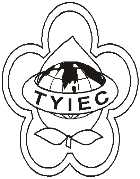          Taoyuan Importers & Exporters Chamber of Commerce桃園市桃園區春日路1235之2號3F           TEL:886-3-316-4346   886-3-325-3781   FAX:886-3-355-9651ie325@ms19.hinet.net     www.taoyuanproduct.org受 文 者：奈瓷工業股份有限公司發文日期：中華民國109年5月22日發文字號：桃貿豐字第20137號附    件：主   旨：自109年5月25日至109年11月10日止(進口日)，針對中國大陸輸入貨品分類號列「3924.10.00.90.6-D其他塑膠製餐桌用餐具及廚房用具,PP」採逐批查驗，  敬請查照。說   明：     ㄧ、依據衛生福利部食品藥物管理署FDA北字第1092002648A號函辦理。     二、自中國大陸輸入貨品分類號列「3924.10.00.90.6-D其他塑膠製餐桌用餐具及廚房用具,PP」產品，於近6個月內之溶出試驗不符合食品安全衛生管理法第17條規定已達21批，為確保輸入食品之衛生安全，爰針對該產品採逐批查驗。     三、按食品安全衛生管理法第7條規定，食品業者應實施自主管理，確保食品衛生安全；發現產品有危害衛生安全之虞時，應即主動停止販賣及辦理回收，並通報地方主管機關。違反者，將依同法第47條處分。理事長  簡 文 豐